2019年第一次全國青少年羽球分齡排名賽競賽規程（U19&U17&U15）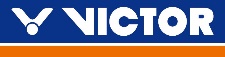 中華民國107年12月5日 教育部體育署 臺教體署競(一)字第1070042057號函核准一、宗　　旨：為提昇青少年羽球技術水準並與國際賽制接軌，及選拔2019年              亞、世青羽球錦標賽等各項青少年國手選拔依據，特舉辦本比賽。二、指導單位：教育部體育署、中華民國體育運動總會。三、主辦單位：中華民國羽球協會(以下簡稱「本會」)、臺北市政府。四、協辦單位：臺灣體育總會羽球協會、各直轄市體育（總）會羽球協（委員）              會、臺灣省、福建省各縣市體育會羽球委員會、臺北市政府體育局。五、贊助單位：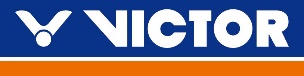 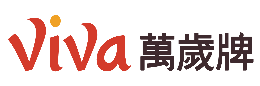 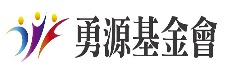 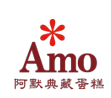 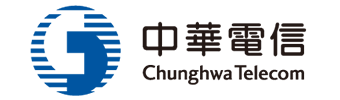 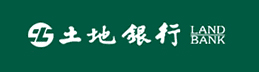 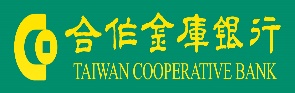 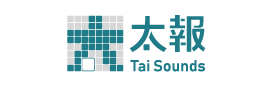 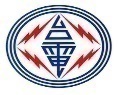 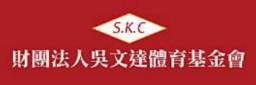 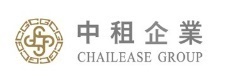 六、日　　期：中華民國108年1月9日(三)至1月13日(日) 七、比賽地點：臺北體育館7樓(台北市松山區南京東路四段10號)。八、比賽項目：個人賽 [每人限報兩項，可越級挑戰。]     U19：男子單打、男子雙打、女子單打、女子雙打、混合雙打。     U17：男子單打、男子雙打、女子單打、女子雙打、混合雙打。     U15：男子單打、男子雙打、女子單打、女子雙打。九、參加資格：     1. 須具中華民國國民身份，且其BWF ID亦須同國籍。     2. 各組參賽資格：
     U19參賽資格：
     (1)甲組球員。
     (2)107年高中盃、107年全中運高中組團體賽前8名，單打前32名，雙打前16名
     (3)2018年亞、世青U19；亞青U17選拔賽單打前4名，雙打前3名。
     (4)越級挑戰限制為107年國中盃個人賽、107年全中運國中組個人賽單打前4名，雙打
       前4名，不可用團體賽成績。
    
   U17參賽資格：
   (1)甲組球員。   (2)107年國中盃、高中盃、107年全中運國中組、高中組，團體賽前8名，單打前32名，　　
     雙打前16名。
   (3)2018亞青U17&U15選拔賽單打前4名，雙打前3名。
   (4)越級挑戰限制為107年國中盃個人賽、107年全中運國中組單打前4名，雙打前4名，
     不可用團體賽成績。
   U15參賽資格：
   (1)甲組球員。
   (2)106、107年國小盃六年級組單打前4名，雙打前2名。   (3)107年國中盃、107年全中運國中組團體賽前8名，單打前32名，雙打前32名。
   (4)2018年亞青U15選拔賽單打前4名，雙打前3名。
    3. 各組年齡年齡資格：
十、報名辦法：　（一）電子信箱報名：請先到銀行繳費，然後將報名表mail至ctba.tw@gmail.com 信箱。         (報名結果一律上網公告，如有問題請MAIL報名信箱)　（二）截止日期：即日起至107年12月20日（星期四）17：00止，逾期恕                  不受理。　（三）本會地址：中華民國羽球協會（臺北市中山區朱崙街20號810室）。　　　　電　　話：（02）8771-1440  　　   聯 絡 人：陳維中 先生　　　　報 名 費：單打新臺幣600元　雙打新臺幣800元　 註：如已報名並於抽籤前因故未能參賽者(需正當理由及提出相關證   明)，所繳報名費於扣除相關行政作業所需支出後將退還部分報名費。　　　　存入戶名：中華民國羽球協會　永豐銀行（代號807）/ 營業部  帳　號：121-018-0008660-81.由永豐銀行各分行取無摺存款單直接存入 (存款人請寫單位姓名)，免手續費。2.由其它金融機構採存簿電滙入戶( 存款人請寫單位姓名 )。3.不接受金融卡轉帳(ATM)及郵局劃撥繳費。十一、比賽抽籤：107年12月25日（週二）下午14：00於「本會」舉行，不到者由「本會」代抽，不得異議。種子之分配：依最近比賽之成績排定，順序如下：U19：依本會甲組選手及最近比賽之成績排定，其順序如下：    1. 甲組資格 2.107年高中盃成績 3.107年全中運高中組成績        U17：依本會甲組選手及最近比賽之成績排定，其順序如下：             1. 甲組資格 2.107年高中盃成績3.107年全中運高中組成績
             4. 107年國中盃成績 5.107年全中運國中組成績         U15：依本會甲組選手及最近比賽之成績排定，其順序如下：     1.甲組資格 2. 107年國中盃成績 3.107年全中運國中組成績※註：如以單打成績報名之選手，其種子資格僅適用單打項目；      如以雙打成績報名之選手，其種子資格僅適用雙打項目。十二、積分換算表：（一）、比賽成績積分相關規定:
     1.兩次得分相加之總分，分數高者優先錄取.     2.參加雙打之搭擋對象需一致，如兩次搭對象不同，該分數不累積計算。（二）、獎勵:     1.第一次青少年排名賽成績結果作為該年度的潛優選手入選依據（1月份 至 6 月份），
       以及「亞洲青少年（U19）羽球錦標賽」之國手代表入選依據。     2.第一次青少年排名賽與第二次青少年排名賽兩次積分相加結果，依積分
       從高到低，依序入選:      （1）「亞洲青少年（U17＆U15）羽球錦標賽」之國手代表入選依據。      （2）「世界青年（U19）羽球錦標賽」之國手代表入選依據。      （3）潛優選手的入選依據（7 月份至 12 月份）。十三、比賽辦法：　（一）比賽規則：採用世界羽球聯盟（ＢＷＦ）之最新羽球比賽規則。　（二）比賽用球：勝利比賽級羽球B-01N。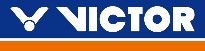 　（三）比賽制度：21分三局兩勝制，採單淘汰制。　（四）計分方法：依據世界羽球聯盟（ＢＷＦ）最新公布之計分辦法。    （中途棄權退出比賽或經大會判定失格之球員，其比賽成績不予計算，後      續之出賽權亦予取消）十四、競賽規定事項： （一）各參賽選手，應於賽前30分鐘到場。 （二）超過比賽時間5分鐘未出賽者，以棄權論（以大會掛鐘為準）。 （三）為了比賽進行順利，場地安排及出場順序大會有權調度，各球員不得異議。 （四）參加比賽應攜帶國民身分證，或附有照片且蓋有學校印鑑之在學證明，以備查驗。 （五）如遇特殊事故必須更改賽程時，經主辦單位口頭或書面通知，各球員不得異議。 （六）不服從裁判及裁判長之判決，及不遵守比賽條例規定者即取消比賽資格。 （七）如有抗議事件，須於事實發生半小時內提具正式抗議書送大會審查，並       繳交保證金新臺幣貳千元，以大會之判決為終結不得再行抗議，抗議成       立，保證金退回。十五、本次賽事已投保公共意外責任險乙式。十六、罰則：凡參賽者資格不符規定者，取消其比賽資格及所得之名次，其法律責任應由所屬單位主管負責並禁賽一年。十七、領隊會議：108年1月8日(週二)下午17：00。地點：臺北體育館3樓視聽教室                     裁判會議：108年1月9日(週三)上午07：00。地點：臺北體育館7樓十八、參賽選手隊職員需配合大會開幕式列隊及賽場動線管制，違反規定將陳報紀律委員會。十九、本規程經選訓委員會決議，由本會報請教育部體育署備查後公布實施，如有未盡事宜修正時亦同。
組別年齡資格U19西元2001年以後 (含) 出生，凡年齡未超過19歲者，越級挑戰者除外。U17西元2003年以後 (含) 出生，凡年齡未超過17歲者，越級挑戰者除外。U15西元2005年以後 (含) 出生，凡年齡未超過15歲者，越級挑戰者除外。成 績 績 分	名次 競 賽 類 次一二三四五六七八十 六 強第一次青少年排名賽1000900800700500450400350200第二次青少年排名賽1000900800700500450400350200